REGISTRO DE LA TEMPERATURA DE LAS REFRIGERADORAS    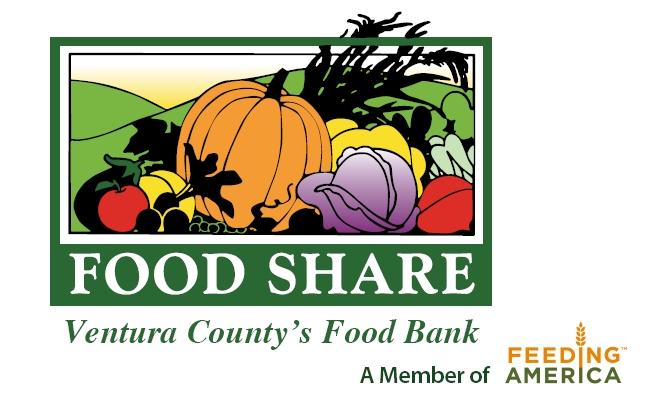 Ojo: Temperatura Recomendada para el almacenamiento de la comida:   Refrigeradas = 32-40 degradosCongeladas = 0 degrados o menos             FechaRefrigeradoraCongeladorFechaRefrigeradoracongelador